MEMBERSHIP resourcE GUIDE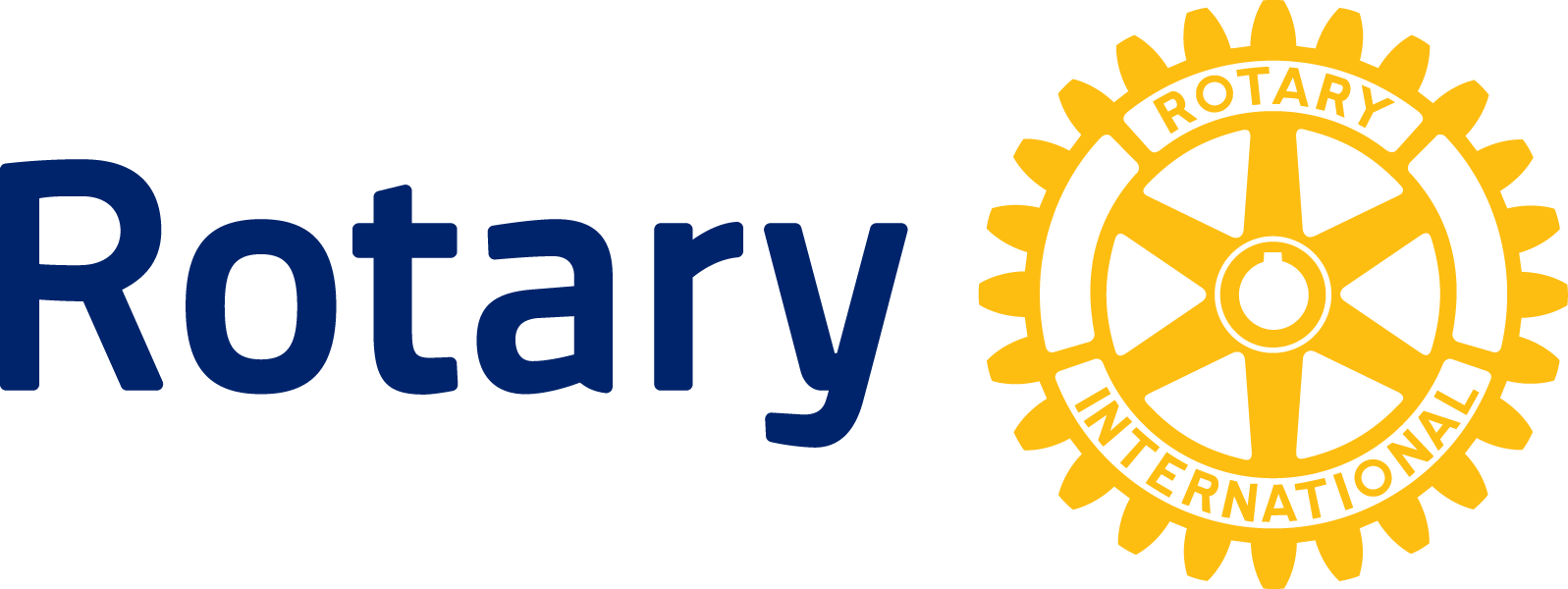 The names of hyperlinked resources appear with an underline and usually in a blue font and can be downloaded on www.rotary.org by clicking on the hyperlink, or ordered on shop.rotary.org with the SKU number provided.  If you experience any trouble when placing your order, please email membershipdevelopment@rotary.org or shop.rotary@rotary.org.    Questions? Please contact Regional Membership Officer for zones 24, and 32 Diana Edwards |Email diana.edwards@rotary.org| +1-847-866-3496PUBLICATIONSPUBLICATIONSPUBLICATIONSPUBLICATIONSNameDescriptionAudienceAvailableStrengthening Your Membership This guide explains the process of creating a membership development plan and provides strategies and tools you can use to attract and engage new members.Club presidents and membership committees, and district membership chairs http://shop.rotary.org/(SKU: 417)Starting a Rotary Club This guide describes a nine-step process to create a new club, from the initial idea to the charter celebration, and beyond. District governorsN/AIntroducing New Members to RotaryUtilize this guide to develop a process for engaging new members from the start by helping them get involved, connecting them with a mentor, and by pacing the learning over time.Club leadershiphttp://shop.rotary.org/(SKU: 414)Be A Vibrant Club A quick guide for clubs with strategies for enhancing your club’s structure, activities, and even culture.  Club leadershiphttp://shop.rotary.org/(SKU: 245A)Connect for GoodEight-page guide shows how to get involved and connect with Rotary. Current membershttp://shop.rotary.org/(SKU: 595)Membership Assessment ToolsLearn how to evaluate and improve your membership development plan with these tools, complete with sample surveys and  information on organizing new clubs,  recruiting and retaining members.Current membershttp://shop.rotary.org/(SKU: 801)Rotary BasicsThis comprehensive guide to all things Rotary covers everything from how Rotary began to how you can optimize your membership experience. New membershttp://shop.rotary.org/(SKU: 699)Impact Begins With You This prospective member brochure explains who we are and what sets us apart from other organizations. Prospective membershttp://shop.rotary.org/(SKU: 001)ONLINE COURSESONLINE COURSESONLINE COURSESONLINE COURSESNameDescriptionAudienceAvailableNew! Best Practices for    Engaging MembersIs your club losing more members than it’s gaining? It’s time to get serious about engaging members.Rotary membershttp://learn.rotary.org New! Kick-start Your New Member OrientationAre new members leaving within a year or two? Learn how to better connect with them and help them get involved from the start.Rotary membershttp://learn.rotary.org New! Practicing Flexibility and InnovationIf you find that your club’s rules are preventing members from getting the experience they want from Rotary, try changing them.Rotary membershttp://learn.rotary.org New! Building a Diverse ClubA diverse club reflects the make-up of its community, has a greater impact, and is more attractive to prospective members.Rotary membershttp://learn.rotary.org New! Online Membership LeadsWhat’s all this talk about membership leads? This course will clear up the mystery behind these online leads.Rotary membershttp://learn.rotary.org New! Is Your Club Healthy?Take this course to help your club stay valuable to your members and your community.Rotary membershttp://learn.rotary.org New! Strategies for Attracting New MembersComing soon…Rotary membersAlumni Report GuideLearn how to use the Program Participants and Alumni Report as a tool to identify club program speakers, service project volunteers, or prospective members.District and zone leadershiphttp://www.highroadsolution.com/file_uploader2/files/how+to+use+the+program+participants+and+alumni+report.pdf TOOLSTOOLSTOOLSTOOLSNameDescriptionAudienceAvailableMembership Best Practices Discussion GroupThis discussion group provides a forum for leaders at all levels to share best practices for recruiting, attracting, engaging, and retaining current and prospective members.Rotary membershttps://www.rotary.org/myrotary/en/exchange-ideas/groups/membership-best-practices Rotary Club Health CheckThis resource helps club leaders pinpoint opportunities for growth and prescribes resources to help remedy problem areas.Club leadersN/ACustomizable Rotary Club BrochureIn this new template, clubs can upload their own photos, edit text, list dates of upcoming events, and share member testimonials. Prospective membersN/ARESOURCESRESOURCESRESOURCESRESOURCESNameDescriptionAudienceAvailable“Discover Rotary” Power PointShow this presentation at prospective member or other events to introduce Rotary to the public. It covers Rotary’s values, history, and the benefits of membership.Prospective membersN/AClub Flexibility web pageThis new web page offers ways clubs can implement the new flexible options Council decisions granted them. Includes links to frequently asked questions, governance documents, and start guides for alternative membership types, and flexible meeting formats.Rotary membersN/AUnderstanding Membership Reports: Getting StartedThis guide lists each membership report available, explains the information it provides, and steps on how to find them.Rotary membersN/ACreating a Positive Experience for Prospective MembersFind tips and ideas for connecting with prospective members, and what you can do to ensure they have a positive experience.Rotary membersN/AProposing New MembersBest practices for proposing new members to your club. Rotary membersN/AHow to Manage Membership LeadsStep-by-step directions for using the Membership Leads database to track and manage member leads at the club level.Club leadershttps://www.rotary.org/myrotary/en/document/how-manage-membership-leads-clubs How to Manage Membership LeadsStep-by-step directions for using the Membership Leads database to track and manage member leads at the district level.District leadershttps://www.rotary.org/myrotary/en/document/how-manage-membership-leads-districts New Member Welcome KitWelcome new members to your club with pre-packaged Rotary essentials: Connect for Good brochure, What's Rotary? card, RI/TRF Annual Report, and Proud Member window cling. New membershttp://shop.rotary.org/(SKU: 426)Membership Minute e-newsletterBi-monthly Rotary stories and the latest membership development ideas, strategies, and resources.Club and district leaderswww.rotary.org/en/news-features/newsletters Young Professionals Summit ReportA report that shares strategies, ideas, and key findings from the Young Professionals Summit held in Chicago September 2014.Rotary membershttp://www.highroadsolution.com/file_uploader2/files/yps+summit+report_final.pdfHow to Lead a Young Professionals Summit GuideLearn how to plan, organize, and lead a young professionals summit to energize and engage your members as you discuss how to create a more appealing and engaging Rotary experience for all members. Rotary membershttp://www.highroadsolution.com/file_uploader2/files/ic15+breakout_how+to+lead+a+young+professionals+summit.pdf Strategic Planning GuideUse this guide and worksheet to help develop a vision, goals, and measurements for your strategic plan.Club and district leadershttps://www.rotary.org/myrotary/en/document/strategic-planning-guide WEBINARSWEBINARSWEBINARSWEBINARSNameDescriptionAudienceAvailableNew! First Impressions Matter webinar: The Membership ExperienceFind out what happens when Rotarians use every interaction to engage, educate, and inspire fellow Rotarians and the community. Moderated by Jennifer Jones, Past Rotary Vice President.Rotary membershttps://vimeo.com/232717098 How to Manage Membership Leads for district leaders This webinar shows district leaders how to effectively utilize the Membership Leads platform, provides best practices for encouraging clubs to take action with leads, and includes a Q&A section with attendees.District leadershttps://vimeo.com/channels/rotarymembership/214073740Revitalize + Rethink Your Rotary Club: Crafting Your Member ExperienceLearn ways your club can create an engaging and rewarding member experience by embracing new rules and flexibility options your members. Rotary membershttps://vimeo.com/180066536 Membership: It’s Now or Never (Part 1 of 5)An international membership expert discusses new ways of thinking about membership and innovative tactics in part 1 of this “Membership Matters” webinar series.Rotary membershttps://vimeo.com/103365589 Perception vs. Reality: Club Evaluation and Visioning (Part 2 of 5)Focuses on the steps clubs should take to ensure a clear club vision and plan for the future. Rotary membershttps://vimeo.com/108381769 Simple Steps to Innovate Your Club (Part 3 of 5)Focuses on the steps clubs can take today to stay relevant and appeal to new and potential members. Rotary membershttps://vimeo.com/118740192 Membership Engagement: The Key to Retention (Part 4 of 5)Focuses on member engagement as a path to member retention. Rotary membershttps://vimeo.com/123234534 How to Recruit New Members and Strengthen Your Club (Part 5 of 5)Focuses on growing and strengthening clubs by inviting new and diverse groups of professionals to club meetings, asking friends and colleagues to participate in service projects, and reaching out to Rotary program alumni. Rotary membershttps://vimeo.com/127084618 Understanding Young ProfessionalsLed by Rotary staff and a market research professional, this webinar is intended to help members better understand the perceptions and needs of young professionals.  Password: YPCRotary membershttps://vimeo.com/89536946 TRAINING MANUALSTRAINING MANUALSTRAINING MANUALSTRAINING MANUALSNameDescriptionAudienceAvailableDistrict Membership Seminar Leader’s GuideThis guide provides you with speaking points, PowerPoint templates, and exercises to ensure your attendees participate and are engaged in each breakout session for club leaders or members.  District leadersN/ALead Your Club: Membership Committee Describes the responsibilities of the chair and committee, and identifies resources that may be helpful relating to increasing the club’s membership. Club leadershttp://shop.rotary.org/(SKU: 226)